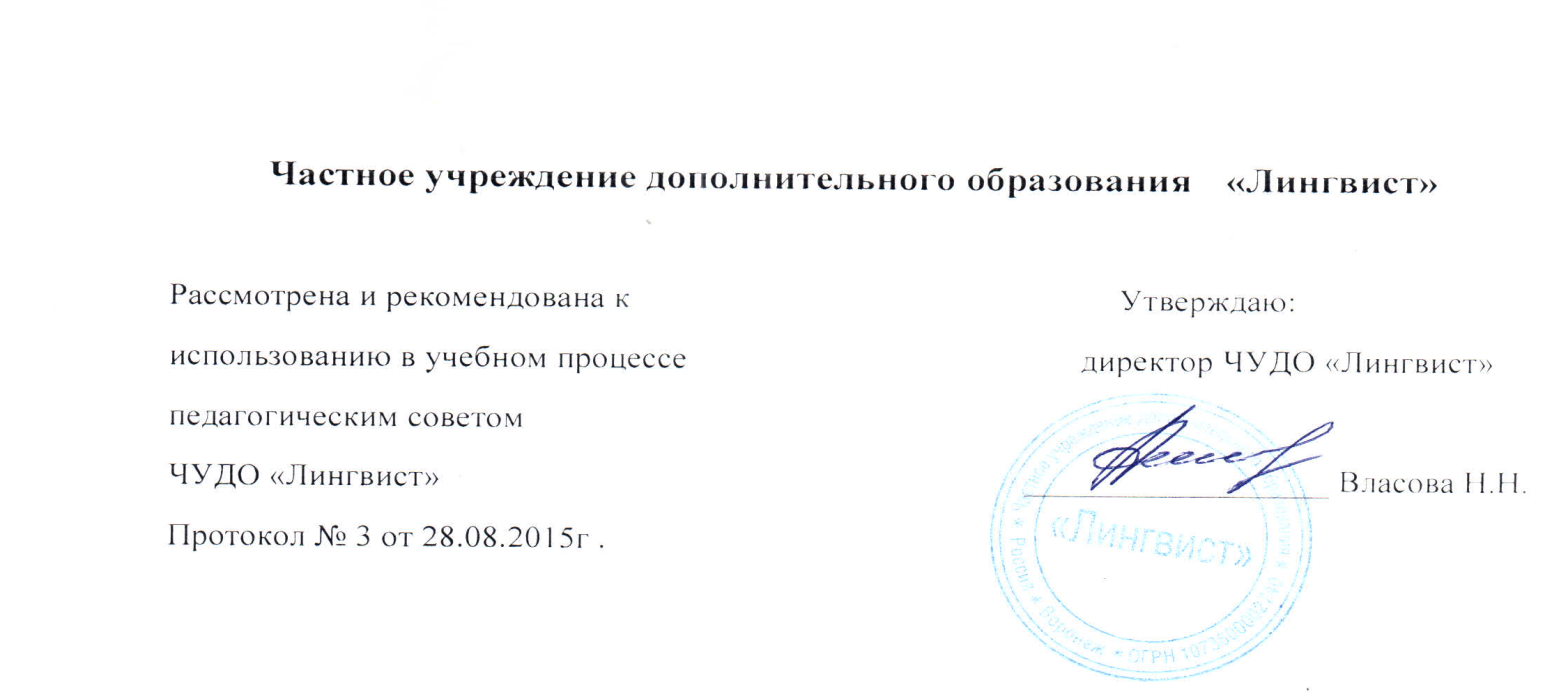 Учебно-тематическое планирование по УМК "Face-to Face"на 2015-2016 учебный годВоронеж 2015Учебно-тематическое планирование(в режиме 5 месяцев по 6 часов в неделю, всего 120 академических часов)Дополнительная образовательная программа"Английский язык. Уровень Pre-Intermediate"Учебно-тематическое планирование  (в режиме 5 месяцев по 6 часов в неделю, всего 120 академических часов)Дополнительная образовательная программа"Английский язык. Уровень Intermediate"Учебно-тематическое планирование ( в режиме 10 месяцев по 6 часов в неделю с сентября по июнь, всего 240 академических часов )Дополнительная образовательная программа"Английский язык. Уровень Upper-Intermediate"Учебно-тематическое планирование ( в режиме 9 месяцев по 6 часов в неделю, всего 240 академических часа )Дополнительная образовательная программа"Английский язык. Уровень Advanced"Учебно-тематическое планирование ( в режиме 9 месяцев по 6 часов в неделю, всего 240 академических часа )Дополнительная образовательная программа«Английский язык. Уровень Starter»Учебно-тематическое планированиеТемаТемаЧасыНомер занятияЛексикаГрамматикаЧтениеАудированиеАудированиеГоворениеПисьмоЗвукиUnit 1 New friends 6-13What’s your name?Where’s she from?In classPeople and thingsReview 1 13Unit 1 New friends 6-13What’s your name?Where’s she from?In classPeople and thingsReview 1 13101-51.1 Numbers 0-121.2 Countries1.3 Describing things in a bag1.4 People and thingsSubject pronouns and possessive adjectivesConversations at a party and in classConversations at a party and in class;Phone numbers;Where are you from?Conversations at a party and in class;Phone numbers;Where are you from?1.1 Saying helloIntroducing peopleSaying goodbyePhone numbers1.2 Where’re you from?Sentences about famous people/æ/ / /Unit 2 All about you 14-21She’s BritishWhat’s your job?Personal informationHow old is she?Review 2 21Unit 2 All about you 14-21She’s BritishWhat’s your job?Personal informationHow old is she?Review 2 21106-10NationalitiesJobsTitles/GreetingsNumbers 13-100To be (singular): positive,  negative, questions and short answersTrue and false sentences;Email addressesAround the world; Photos of friends;At an employment agency;How old is your cat?Around the world; Photos of friends;At an employment agency;How old is your cat?Personal information questionsInterview your partnerQuestions with How old…?Guess the agesFilling in a form/i/ /i:/Unit 3 People and places 22-293.1 Two cities3.2 Brothers and sisters3.3 Eat in or take away?3.4 Bread and cheese       Review 3 29Unit 3 People and places 22-293.1 Two cities3.2 Brothers and sisters3.3 Eat in or take away?3.4 Bread and cheese       Review 3 291211-163.1 Adjectives; word order with adjectives3.2 Family3.3 Food and drink: love, like, eat, drink, a lot of3.1 To be (plural): positive, negative, questions and short answers3.2 Possessive ‘s; subject pronouns and possessive adjectivesTwo emails;Fiona’s family;A price list in a cafeFiona’s family;Prices;Customers in a cafeFiona’s family;Prices;Customers in a cafeTalking about familyOrdering drinkSentences about Fiona’s family/^/ / /Unite 4 My world 30-374.1 I like it4.2 My free time4.3 Buying things4.4 Days and times       Review 4 37Unite 4 My world 30-374.1 I like it4.2 My free time4.3 Buying things4.4 Days and times       Review 4 371017-214.1 Phrases with like, have, live, work, study4.2 Free time activities4.3 Things to buy; this, that, these, those4.4 Days of the week; time words4.1 Present Simple(I, you, we, they): positive and negative4.2 Present Simple(I, you, we, they): questions and short answersLife in Peru and Australia;An online interview;Conversations in a shopLife in Peru and Australia;An online interview;Conversations in a shopLife in Peru and Australia;An online interview;Conversations in a shopBuying things in a shopTelling the timeTalking about the timeYour free time yes/no questions/θ//ð/Unite 5 Day- to- day life 38-455.1 A typical day5.2 Where does she work5.3 The new moon5.4 A day off      Review 5 45Unite 5 Day- to- day life 38-455.1 A typical day5.2 Where does she work5.3 The new moon5.4 A day off      Review 5 451222-275.1 Daily routines5.2 Time phrases with on, in, at5.3 Food and drink5.4 Frequency adverbs and phrases with every5.1 Present Simple(he, she, it): positive and negative5.2 Present Simple(he, she, it): questions and short answersCarol’s and Tom’s  routines;A restaurant menu;Sunday routinesCarlo’s routine;Lunch on Monday;Conversations in a restaurant;Sunday routinesCarlo’s routine;Lunch on Monday;Conversations in a restaurant;Sunday routinesTalking about daily routineTalking about your best friendBuying things in a shopIn a restaurantQuestions with does/w/ and/v/Unit 6 Towns and cities 46-536.1 My home town6.2 Are there any shops?6.3 Tourist information6.4 It’s my favourite      Review 6 53Unit 6 Towns and cities 46-536.1 My home town6.2 Are there any shops?6.3 Tourist information6.4 It’s my favourite      Review 6 531228-33Places in a town or cityThings in our bagClothes; colours; favouriteA, some, a lot ofThere is/ there are: positive, negativeYes/no questions and short answers; anySusan’s home town;Conversations at a tourist information centreWelcome to my home;Susan’s home town;Conversations at a tourist information centreWelcome to my home;Susan’s home town;Conversations at a tourist information centreTalking about town or cityAsking for information at a tourist information centreTalking about favourite things and peopleSentences with there is/there are/t∫/ and /d/Unite 7 Love it, like it, hate it! 54-617.1 We’re twins7.2 Can you drive?7.3 Directions7.4 I love the internet       Review 7 61Unite 7 Love it, like it, hate it! 54-617.1 We’re twins7.2 Can you drive?7.3 Directions7.4 I love the internet       Review 7 611034-38Things you like and don’t like: love, like, hateAbilitiesThings people do online Object pronounsCan for abilityPrepositions of placeConversations in the streetHelp with the children;Conversations in the street;An internet questionnaireHelp with the children;Conversations in the street;An internet questionnaireTalking about things you like, love and hateTalking about things your family can and can’t doAsking for and giving directionTalking about things you do onlineQuestions with Does/Do…..like…?/s/ and /∫/Unite 8 Days to remember 62-698.1 I was there!8.2 Happy anniversary!8.3 When’s your birthday?8.4 Festivals       Review 8 69Unite 8 Days to remember 62-698.1 I was there!8.2 Happy anniversary!8.3 When’s your birthday?8.4 Festivals       Review 8 691239-448.1 Opposite adjectives8.2 Years and past times phrases8.3 Month and dates8.4 Big numbersPast Simple of be: positive, negative, questions and short answersThree amazing days;A conversation about this evening;Fantastic festivalsThree amazing days;An Indian wedding;Dates;Fantastic festivalsThree amazing days;An Indian wedding;Dates;Fantastic festivalsTalking about days and dates; making suggestionsTalking about festivalsSentences with was/were/ / and / /Unite 9 Going away 70-779.1 Amazing journey9.2 My last holiday9.3 Last weekend9.4 Who, what, when?       Review 9 77Unite 9 Going away 70-779.1 Amazing journey9.2 My last holiday9.3 Last weekend9.4 Who, what, when?       Review 9 771045-499.1 Transport9.2 Holiday activities9.3 At the station9.4 Question wordsPast Simple: positive(regular and irregular verbs), negative, questions and short answersAround the world by bike;Favourite places;The travel quizFavourite places;Two days in LiverpoolFavourite places;Two days in LiverpoolTalking about your journeyBuying train ticketsSentences in the Past Simple/l/ and /r/Unite 10 My future 78-8410.1 Life changes10.2 What are you going to do?10.3 Good luck!         Review 10 84Unite 10 My future 78-8410.1 Life changes10.2 What are you going to do?10.3 Good luck!         Review 10 841250-5510.1 Future time phrases10.2 Phrases with have, watch, go, go to10.3 Adjectives describing feelingsBe going to: positive, negative, questions and short answersA world language A world language;A new start;See you soon!A world language;A new start;See you soon!Talking about your future plansSaying goodbye and good luckSentences with be going toRevision Units 1-10Revision Units 1-10656-58End of course review 85End of course review 85459-60Дополнительная образовательная программа"Английский язык.Уровень Elementary"Учебно-тематическое планирование  (в режиме 5 месяцев по 6 часов в неделю, всего 120 академических часов)Дополнительная образовательная программа"Английский язык.Уровень Elementary"Учебно-тематическое планирование  (в режиме 5 месяцев по 6 часов в неделю, всего 120 академических часов)Дополнительная образовательная программа"Английский язык.Уровень Elementary"Учебно-тематическое планирование  (в режиме 5 месяцев по 6 часов в неделю, всего 120 академических часов)Дополнительная образовательная программа"Английский язык.Уровень Elementary"Учебно-тематическое планирование  (в режиме 5 месяцев по 6 часов в неделю, всего 120 академических часов)Дополнительная образовательная программа"Английский язык.Уровень Elementary"Учебно-тематическое планирование  (в режиме 5 месяцев по 6 часов в неделю, всего 120 академических часов)Дополнительная образовательная программа"Английский язык.Уровень Elementary"Учебно-тематическое планирование  (в режиме 5 месяцев по 6 часов в неделю, всего 120 академических часов)Дополнительная образовательная программа"Английский язык.Уровень Elementary"Учебно-тематическое планирование  (в режиме 5 месяцев по 6 часов в неделю, всего 120 академических часов)ТемаКоличество часовНомер занятияГрамматикаЛексикаРечевая деятельностьВходное тестированиеUnit 1 Work, rest and play 4-101.1. Life stories1.2. Super commuters1.3. Time to relax1.4. Speed dating2612-4Review of tenses: Present Simple, Present Continuous, Past Simple, be going toSubject questionsQuestion words, work, free time activities with do, play, go, go to, frequency adverbs and expressionsReading:a newspaper article,  a personal letterWriting: a partner's profile, a letter to a friendListening: a surveySpeaking: agreeing and disagreeing, finding things in common1 Review  1125Unit 2 Beginnings 12-182.1. Starting small2.2. First meetings2.3. The 1001 Nights2.4. Small talk86-9Past Simple,Past ContinuousIrregular verbs, Past time phrases, relationships, connecting wordsReading: a book cover, an e-mail with news Writing: an e-mail with news using connecting wordsListening: a storySpeaking: describing relationships and past events, starting and ending conversations2 Review  19210Unit 3 The world of work 20-263.1. Getting qualified3.2. Job-hunting3.3. Strange jobs3.4. I'm really sorry!811-14Have to/had to, Present Simple vs Present Continuous: activity and state verbsEmployment, looking for a job, word building: noun endingsReading: a magazine article, a formal letterWriting: a curriculum vitae (CV)Listening: a radio interviewSpeaking: discussing jobs, apologies, reasons and promises3 Review 27215Unit 4 That's entertainment! 28-344.1. The silver screen4.2. The rhythm of life4.3. TV or not TV?4.4. What do you think?816-19Present Perfect for life experiencesTypes of film, music, TV nouns and verbs, -ed and -ing adjectivesReading: a newspaper article, a film reviewWriting: describing a filmListening: a magazine quizSpeaking: interviewing on film preferences, agreeing, disagreeing and asking for opinions4 Review 35220Unit 5 Into the future 36-425.1. Man or machine?5.2. Never too old5.3. Out of this world5.4. It's for charity821-24Will for prediction; might, will be able to; future plans and ambitions: be going to, be planning to, etc.Verb-noun collocations, verbs and prepositionsReading:  a magazine article, language school brochuresWriting: formal vs informal lettersListening: a radio interviewSpeaking: interviewing on personal future plans; asking for help; offers, suggestions and requests5 Review 43225Unit 6 Family and friends 44-506.1. Life with teenagers6.2. Roles people play6.3. Family Business6.4. Call me back826-29Making comparisons: comparatives, a lot, much, a bit, (not) as... as; superlativesCharacter adjectives, relationships, prefixes and opposites of adjectives: un, in-, im-, dis-Reading: a TV guide, notes and messagesWriting: messages: missing words, common abbreviationsListening: a radio dramaSpeaking: describing people's character; talking about different relationships; on the phone6 Review 51230Unit 7 You need a holiday 52-587.1. 50 places to go7.2. What are you taking?7.3. Wish you were here7.4. I've got a problem831-34Present Continuous for future arrangements; quantifiers, possessive pronounsTravel,  things we take on holiday, quantity phrases, expressions with goReading:  a magazine article, a letter of complaintWriting: useful words/phrases in formal lettersListening:  a magazine articleSpeaking: talking about future arrangements; discussing travelling;  complaints and requests7 Review 59235Unit 8 Different cultures 60-668.1. Home sweet home8.2. Meet the parents8.3. Cultural differences8.4. What's Edinburgh like?836-39Present Perfect for unfinished past with for, since, and How long..?should, shouldn't, must; infinitive of purposeDescribing your home, going to dinner, travellers' tips, verb patternsReading: a magazine articleWriting: connecting words: similarities, differences and comparison; a description guideListening: a radio interviewSpeaking:  asking for and giving advice; describing home; asking about places: What … like?8  Review 67240Unit 9 Life isn't perfect 68-749.1. Problems, problems9.2. Sleepless nights9.3. In the neighbourhood9.4. Invitations841-44First Conditional; future time clauses with when, as soon as, before, after, until;too, too much, too many, (not) enoughEveryday problems, adjectives to describe feelings, phrasal verbsReading: a letter to a newspaper, a personal e-mailWriting: paragraphs, expressing sympathy and giving advice; an e-mailListening: a news reportSpeaking: talking about possible future events; invitations and making arrangements9  Review 75245Unit 10 Shop till you drop 76-82 10.1. Going, going, gone10.2. Changing trends10.3. Fashion victims10.4. Can I help you?646-48Present Simple passive; Past Simple passive; used toVerbs often used in the passive, anything, someone, no one, everwhere, etc., use of articles: a, an, the, no articleReading: a magazine article, a letter to a newspaperWriting: connecting words, giving your opinionListening: a profileSpeaking: talking on one's childhood; in a shop10  Review 83249Unit 11 Gossip and news 84-9011.1. Guess what?11.2. Murder mystery11.3. Here is today's news 11.4. Did you?850-53Present Perfect for giving news with just, yet and already; relative clauses with who, which, where and thatVerb-noun collocations, crime, guessing meaning from contextReading: a newspaper article, storiesWriting: use of verb forms, a narrativeListening: the news Speaking: talking on different crimes; echo questions11  Review 91254Unit 12  Achieving your goals 92-9712.1. A year off12.2. Taking chances12.3. Men of magic655-57Reported speech; second conditionalMoney, unusual adjectives, connecting words: first, next, then, etc.Reading: a magazine article; an on-line diary; a posting on a websiteWriting: common mistakes; describing your goals in a postingListening: a radio interviewSpeaking: discussing the question of money; talking about imaginary things in present or future 12  Review 98End of course review 99258Итоговое тестирование459-60ТемаКоличество часовНомер занятияГрамматикаЛексикаРечевая деятельностьВходное тестированиеUnit 1 How do you feel? 21812-10Question forms; positive and negative verb forms, words and phrasesLikes and dislikes, adjectives to describe feelings, prepositions with adjectivesReading:a letter about a holidayWriting: informal letters Listening: a surveySpeaking: agreeing and disagreeing, finding things in common1 Review  211Unit 2 We haven’t got time 1812-20Modal verbs, be able to, be allowed to, be supposed to; Present Continuous and Present SimpleWork collocations, in the kitchen, sleep, gradable and strong adjectives Reading: noticesWriting: notices, abbreviations Listening: a radio interviewSpeaking: showing concern, giving and responding to advice2 Review  221Unit 3 The tourist trade1822-30Present Perfect Simple: experience, unfinished past and recent events; Present Perfect Continuous and Present Perfect SimplePhrasal verbs: travel;word formation: suffixes for adjectives and nounsReading: formal lettersWriting: formal letters: American and British EnglishListening: a TV programSpeaking: asking for and making recommendations3 Review 231Unit 4 Born to be wild1832-40Past Simple and Past Continuous, used to, Past PerfectMusic collocations, character adjectives, guessing meaning from contextReading: book reviewsWriting: book reviews: organization, useful phrasesListening: an interviewSpeaking: softening opinions and making generalizations4 Review 241Unit 5 Home truths1842-50Making comparisons; the future: will, be going to, Present ContinuousHomes, phrasal verbs, verb patternsReading:  an informal emailWriting: short emails and notes: useful phasesListening: an advertisementSpeaking: explaining what you need5 Review 251Unit 6 Decisions and choices1852-60First conditional and future time clauses; zero conditional; conditionals with imperatives and modal verbs make and do,  reflexive pronouns, synonyms Reading: an article and two letters about pocket moneyWriting: giving an opinionListening: a phone conversationSpeaking: discussion language6 Review 261Unit 7 Technology1662-69Ability; Second conditionalComputers, electrical equipment, use of articlesReading:  instructionsWriting: instructions: connecting words, useful phrasesListening:  monologuesSpeaking: indirect and direct questions7 Review 270Unit 8 One world1871-79The passive; quantifiers: a bit of, too much/ too many, (not) enough, plenty of, etc.Weather, containers, word formation: prefixes and opposites, other prefixes and suffixesReading: letters to a newspaper about problems in townsWriting: letter to a newspaper: organization, connecting words, the passiveListening: a conversationSpeaking:  warnings and advice8  Review 280Unit 9 Look after yourself1681-88Relative clauses with who, that, which, whose, where,  when; Present Perfect Simple active and passive for recent eventsHealth, news collocations, connecting words:  although, even though, despite, in spite of, howeverReading: a job advertisement, a letter of applicationWriting: letters of application: organization, useful phrasesListening: a news reportSpeaking: at the doctor’s9  Review 289Unit 10 Happy ever after?1890-98Was/ were going to, was/were supposed to; modal verbs: making deductions;  phrasal verbsContacting people, describing people, phrasal verbsReading: a description of a good friendWriting: descriptions of people: organization, useful phrasesListening: a phone conversationSpeaking: asking for, giving and refusing permission10  Review 299Unit 11 All part of the job16100-107Reported speech; requests and imperatives Things people do at work, adjectives to describe jobs, verb patterns; reporting verbsReading: a story about an interview Writing: verb forms in storiesListening: a conversation at work Speaking: checking information11  Review 2108Unit 12  Real or imaginary18109-117Wishes; third conditionalInformal words and phrases, phrases with get; word formation: word familiesReading: descriptions of important momentsWriting: common mistakes; descriptions of eventsListening: a surveySpeaking: talking about imaginary things in present, future and past12  Review End of course review 2118Итоговое тестирование4119-120ТемаКол-во часовНомер занятияГрамматикаЛексикаАудированиеПроизношение и правописаниеВходное тестирование Unit 1 A life of learning  6-131A. A global language1B. My first week1C. Making the grade1D. Evening classes6161-34-11The English verb system;uses of auxiliariesLanguage ability; education; verb patterns (1)Two university students, exam stories, doing evening classesContractions, sentence stress and rhythmReview and progress portfolio 212Unit 2 Time for a change  14-212A. It`s bad for you!2B. Life`s different here2C. Managing my time2D. I see your point1613-20Present and past habits; repeated actions and statesExpressing frequency; feelings and opinions; word building (1): suffixesTwo people`s eating habits, saving time, problems with young children, song “Complicated”Consonant-vowel links, linking /r/ soundsReview and progress portfolio221Unit 3 It`s against the law  22-293A. Honesty3B. It`s a crime3C. Identity theft3D. Do you need any help?1622-29Second conditional; alternatives for if; third conditionalTypes of crime, criminals and crime verbs;  crime and punishment; verbs and prepositionsGun crime, a lawyer-client meeting, a phone conversationSentence stress, weak forms (1)Review and progress portfolio230Unit 4 Telling stories  30-374A. Urban legends4B. Magical novels4C. Very funny!4D. How was your day?1631-38Narrative verb forms; Past Perfect Continuous; defining, non-defining and reduced relative clausesPhrasal verbs (1); books and reading; connecting words: reason and contrast; ways of exaggeratingFamous urban legends, a practical joke, a nightmare day, song “I heard it through the Grapevine”Sentence stressReview and progress portfolio239Unit 5 Nature`s best  38-455A. Keeping koi5B. The global garden5C. That smells nice!5D. Ecological footprints1640-47Ways of comparing; future verb forms; Future ContinuousAnimals; plants and gardens; back referencing; adjectives for giving opinionsA trio to the Eden project, the history of perfume, a conversation about ecological footprintsHomophones, linking and contractionsReview and progress portfolio248Unit 6 Breaking codes  46-536A. Codes of conduct6B. He`s got no manners6C. Hidden messages6D. Am I interrupting?1649-56Uses of verb +ing; modal verbs (1); levels of certainty about the future; Phrases with take; compound adjectives describing character; guessing meaning from contextA difficult colleague, breaking codes, a day at the officeLinking: vowel /w/, /j/, /r/ sounds; intonation – being politeReview and progress portfolioПромежуточное тестирование265758-60Unit 7 Small world  54-617A. At the airport7B. The new superpower7C. Life in cyberspace7D. You`re breaking up1661-68Simple and continuous aspects; activity and state verbs; Present Perfect Simple and Present Perfect ContinuousState verbs; business and trade; the Internet; word building (2): prefixesHow people pass the time at airports, using the Internet, making plans on the phone, song “We are the champions!”Sentence stress and weak forms (2)Review and progress portfolio269Unit 8 Making ends meet   62-698A. I`m broke8B. Every little helps8C. A bit extra8D. I didn`t realize1670-77Wishes; I hope..; It`s time..; should have..;Dealing with money; phrasal verbs: moneyI`ll pay you back, UK and US tipping habits, Eddy`s got a job!British and American accentsReview and progress portfolio278Unit 9 Out and about  70-779A. The Oscars9B. What was it like?9C. Is it art?9D. It`s up to you1679-86The passive;As, like, such as, so, etc.The cinema; entertainment adjectivesA night at the theatre, call that art?, arranging an evening outNatural rhythm, reduces infinitivesReview and progress portfolio287Unit 10 The great divide  78-8510A. How practical are you?10B. New man10C. The same but different10D. I did tell you!1688-95Have/get something done; get somebody to do something; do something yourself; quantifiers; Household jobs; male, female, neutral words; compound nouns and adjectivesPractical women, why men lie and women cry, having people for a meal, song “Wonderwall”ContradictingUnit 11 Making a living  86-9311A. Meeting up11B. Going into business11C. The coffee shop11D. Advertising works1696-103Describing future events; Future perfectWork collocations; business collocations Two friends arranging to meet, a business opportunity, decision time, the Go! advertising campaignReviewReview and progress portfolio2104Unit 12 That`s weird!  94-10112A. Where`s my mobile?12B. Invasion12C. Spooky!16105-112Modal verbs (2): deduction in the present and past; past forms of modal and related verbsColloquial words/ phrases; new collocationsLouise`s missing mobile, is my flat haunted?Natural rhythm: reviewReview and progress portfolio2113End of course review6114-116Итоговое тестирование6117-120ТемаКол-во часовНомер занятияГрамматикаЛексикаАудированиеПроизношение и правописаниеВходное тестирование Unit 1 World of Languages  6-131A. A global language1B. My first week1C. Making the grade1D. Evening classes6161-34-11The English verb system;uses of auxiliariesLanguage ability; education; verb patterns (1)Two university students, exam stories, doing evening classesContractions, sentence stress and rhythmReview and progress portfolio 212Unit 2 Time for a change  14-212A. It`s bad for you!2B. Life`s different here2C. Managing my time2D. I see your point1613-20Present and past habits; repeated actions and statesExpressing frequency; feelings and opinions; word building (1): suffixesTwo people`s eating habits, saving time, problems with young children, song “Complicated”Consonant-vowel links, linking /r/ soundsReview and progress portfolio221Unit 3 It`s against the law  22-293A. Honesty3B. It`s a crime3C. Identity theft3D. Do you need any help?1622-29Second conditional; alternatives for if; third conditionalTypes of crime, criminals and crime verbs;  crime and punishment; verbs and prepositionsGun crime, a lawyer-client meeting, a phone conversationSentence stress, weak forms (1)Review and progress portfolio230Unit 4 Telling stories  30-374A. Urban legends4B. Magical novels4C. Very funny!4D. How was your day?1631-38Narrative verb forms; Past Perfect Continuous; defining, non-defining and reduced relative clausesPhrasal verbs (1); books and reading; connecting words: reason and contrast; ways of exaggeratingFamous urban legends, a practical joke, a nightmare day, song “I heard it through the Grapevine”Sentence stressReview and progress portfolio239Unit 5 Nature`s best  38-455A. Keeping koi5B. The global garden5C. That smells nice!5D. Ecological footprints1640-47Ways of comparing; future verb forms; Future ContinuousAnimals; plants and gardens; back referencing; adjectives for giving opinionsA trio to the Eden project, the history of perfume, a conversation about ecological footprintsHomophones, linking and contractionsReview and progress portfolio248Unit 6 Breaking codes  46-536A. Codes of conduct6B. He`s got no manners6C. Hidden messages6D. Am I interrupting?1649-56Uses of verb +ing; modal verbs (1); levels of certainty about the future; Phrases with take; compound adjectives describing character; guessing meaning from contextA difficult colleague, breaking codes, a day at the officeLinking: vowel /w/, /j/, /r/ sounds; intonation – being politeReview and progress portfolioПромежуточное тестирование265758-60Unit 7 Small world  54-617A. At the airport7B. The new superpower7C. Life in cyberspace7D. You`re breaking up1661-68Simple and continuous aspects; activity and state verbs; Present Perfect Simple and Present Perfect ContinuousState verbs; business and trade; the Internet; word building (2): prefixesHow people pass the time at airports, using the Internet, making plans on the phone, song “We are the champions!”Sentence stress and weak forms (2)Review and progress portfolio269Unit 8 Making ends meet   62-698A. I`m broke8B. Every little helps8C. A bit extra8D. I didn`t realize1670-77Wishes; I hope..; It`s time..; should have..;Dealing with money; phrasal verbs: moneyI`ll pay you back, UK and US tipping habits, Eddy`s got a job!British and American accentsReview and progress portfolio278Unit 9 Out and about  70-779A. The Oscars9B. What was it like?9C. Is it art?9D. It`s up to you1679-86The passive;As, like, such as, so, etc.The cinema; entertainment adjectivesA night at the theatre, call that art?, arranging an evening outNatural rhythm, reduces infinitivesReview and progress portfolio287Unit 10 The great divide  78-8510A. How practical are you?10B. New man10C. The same but different10D. I did tell you!1688-95Have/get something done; get somebody to do something; do something yourself; quantifiers; Household jobs; male, female, neutral words; compound nouns and adjectivesPractical women, why men lie and women cry, having people for a meal, song “Wonderwall”ContradictingUnit 11 Making a living  86-9311A. Meeting up11B. Going into business11C. The coffee shop11D. Advertising works1696-103Describing future events; Future perfectWork collocations; business collocations Two friends arranging to meet, a business opportunity, decision time, the Go! advertising campaignReviewReview and progress portfolio2104Unit 12 That`s weird!  94-10112A. Where`s my mobile?12B. Invasion12C. Spooky!16105-112Modal verbs (2): deduction in the present and past; past forms of modal and related verbsColloquial words/ phrases; new collocationsLouise`s missing mobile, is my flat haunted?Natural rhythm: reviewReview and progress portfolio2113End of course review6114-116Итоговое тестирование6117-120